Bild: ColourboxBe so glücklech, tralalala, wen I…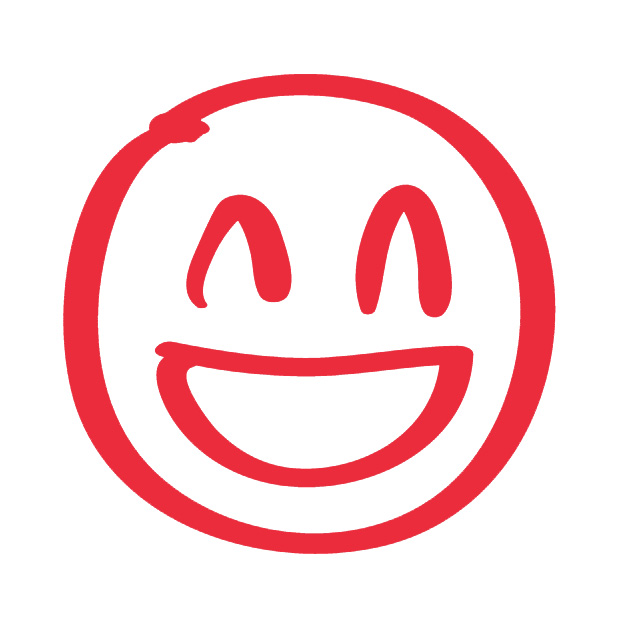 